	OBWIESZCZENIE BURMISTRZA IŁOWEJBurmistrz Iłowej na podstawie art. 10 ustawy z dnia 14 czerwca 1960 r./ Dz. U. z 2020 r. poz. 256/ Kodeks postępowania administracyjnego, w związku z art. 53 ust.1 ustawy z dnia 27 marca 2003 r. o planowaniu i zagospodarowaniu przestrzennym / Dz. U. z 2020 r. poz. 293/, podaje do publicznej wiadomości, że zostało zakończone postępowanie administracyjne w sprawie wydania decyzji o ustaleniu lokalizacji inwestycji celu publicznego dla przedsięwzięcia polegającego na:- budowie przepławki dla ryb – nazwa zadania „Remont jazu na rzece Czerna Mała na dz. 823 przy ul. Młyńskiej w Iłowej Lokalizacja inwestycji: dz. nr 823 oraz 1138/4 obręb Iłowa, gmina Iłowa Inwestor: Państwowe Gospodarstwo Wodne Wody Polskie Zarząd Zlewni w Lwówku Śląskim Pełnomocnik: Michał Wójciak, ul. Agrestowa 61/10, 65-780 Zielona Góra.Z materiałami w sprawie oraz projektem decyzji można zapoznać się w Urzędzie Miejskim w Iłowej, w Referacie Ochrony Środowiska i Planowania Przestrzennego, ul. Żeromskiego 25, pok. nr 2.Uwagi i wnioski w tej sprawie można składać w miejscu podanym wyżej w terminie 7 dni od daty podania do publicznej wiadomości niniejszego zawiadomienia.Stosownie do art. 36 §1 kpa informuję, iż w związku z umożliwieniem Stronom zapoznania się z materiałem dowodowym przedłużam przedmiotowe postepowanie do dnia      09-07-2021 r									Burmistrz Iłowej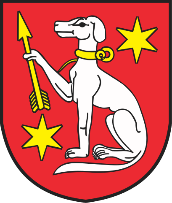 Burmistrz Iłowejul. Żeromskiego 2768-120 Iłowa068 368 14 00www.ilowa.plilowa@ilowa.pl